Un valor de mercado de US$1.77 billones de Amazon, un patrimonio neto de US$199.000 millones como el hombre más rico del mundo y un crecimiento en Nasdaq de 195 veces para las acciones de la compañía, son parte del legado de Jeff Bezos, quien este 5 de julio dejó de ser CEO la firma de comercio electrónico más grande del mundo. Nacido en Albuquerque, Nuevo México, el 12 de enero en 1964, Jeff Bezos se convirtió en el hombre más rico del mundo, superando a Elon Musk y a Bernard Arnault. A sus 30 años, Bezos fundó la compañía Cadabra el 5 de julio de 1994, el cual cambiaría a Amazon apenas un año después en 1995.El CEO de esta empresa estadounidense estudió ingeniería eléctrica e informática en la Universidad de Princeton y para 1986 comenzó a trabajar en una compañía de fibra óptica en la que llego a ser vicepresidente, posteriormente trabajo en D.D. Shaw and Co, una empresa de Wall Street.Bezos seleccionó el nombre de Amazon por el río Amazonas, el más grande del mundo, y para su fundador planeaba convertir su tienda en la más grande del mundo. La compañía de comercio electrónico tiene su sede en Seattle, Washington y comenzó como un negocio de venta de libros por internet.
La empresa salió al mercado bursátil el 15 de mayo de 1997 en un precio de 18 dólares por acción; a la fecha cotiza en US$3.510.98, 195 veces ha incrementado su valor en Bolsa.En Wall Street, el gigante de comercio electrónico es la tercera firma más valiosa, con una capitalización bursátil de US$1.77 billones, superada sólo por Microsoft con US$2.09 billones y Apple con US$2.33 billones. Amazon cuenta con más de 175 centros logísticos y más de 13 millones de metros cuadrados en los que los empleados seleccionan, empaquetan y envían millones de pedidos de clientes cada año.Además del sitio web para comprar cualquier tipo de artículo, Amazon cuenta con más de 40 marcas diferentes, como Audible para comercializar videobooks, Publisher, Goodreads, Kindle, AbeBooks, esta últimas para editar, leer y promocionar libros. Algunas marcas más polémicas como Amazon Key con la cual los repartidores entrarán en tu casa cuando no estés y Amazon Robotics: Kiva Systems, para automatizar procesos productivos.
Amazon Prime Now, Amazon Prime Video, Amazon Prime Music, Amazon Studios, Amazon web services (AWS), Amazon Sumerian, Amazon Cloud Drive, Safaba Translation Systems, Mechanical Turk, Fulfillment by Amazon, Amazon Locker, Amazon Flex, Amazon Restaurants, entre muchas otras marcas más. Al cierre del 2020, y como si no existiera la pandemia de Covid-19, Amazon reportó ingresos por US$386.064 millones cerca del 50% del Producto Interno Bruto (PIB) de México. En la Bolsa de Valores de Nueva York, como parte del índice tecnológico Nasdaq, sólo en el 2020 la firma creció 76.26%, liderando las ganancias entre las firmas del sector.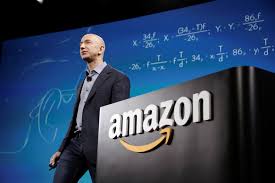 
Después de la transformación del comercio, el uso del internet y de los éxitos de Jeff Bezos, ahora decidió retirarse como líder de la compañía, para dedicarse en el Fondo del Día 1, un fideicomiso del magnate dirigido al medio ambiente, entre otras actividades, según una carta dirigida al personal de Amazon.Andy Jassy, el nuevo líder de AmazonEl designado como nueva cabeza para la empresa será Andy Jassy, quien ha trabajado para Amazon desde sus inicios, en 1997. Actualmente es el encargado de Amazon Web Services, área referente a la división de negocios de computación en la nube de la compañía. El egresado de la escuela de negocios de Harvard (HBS, por sus siglas en inglés) fue fichado por Amazon después de graduarse. “Hice mi examen final en la HBS el primer viernes de mayo de 1997, y comencé en Amazon el lunes siguiente”, comentó Jassy en un podcast.
Andy Jassy comenzó dentro de la compañía como gerente de marketing y fue creciendo dentro hasta que ayudó a formar el área donde labora actualmente en los años 2000, la división crea la infraestructura que utilizan gobiernos, así como muchas empresas reconocidas y proporciona almacenamiento en la nube. En un correo redactado por Bezos dirigido a los empleados de la empresa menciona, “Andy es muy conocido dentro de la empresa y ha estado en Amazon casi tanto tiempo como yo. Será un líder sobresaliente y tiene toda mi confianza”. Sin embargo, Jeff Bezos seguirá formando parte de la junta directiva.El Consejo de Cámaras de Comercio del Mercosur (CCCM) realizó una declaración pública de apoyo al fortalecimiento del mercado regional y a una mayor proyección hacia la integración internacional, al tiempo que reclamaron la eliminación de los obstáculos al libre comercio dentro del bloque.El organismo que agrupa a las principales organizaciones empresarias de comercio y servicios de la Argentina, Brasil, Paraguay, Uruguay, Bolivia y Chile manifestó que resulta “imprescindible  aplicar todos los esfuerzos y realizar todas las acciones necesarias que conduzcan hacia el desarrollo económico y social de la región”.“Es necesario contar con la voluntad política de los gobiernos de los Estados Partes para eliminar las trabas y obstáculos existentes que incumplan con las condiciones del libre comercio intrabloque, y actualizar las condiciones y características del bloque, para mantener el nivel de negociación atractivo para las inversiones”, señalaron.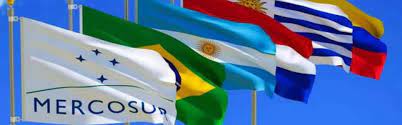 Plantearon además la necesidad de intensificar los “acuerdos intrabloque” para “alcanzar resultados más concretos” en las negociaciones con otros países y bloques comerciales con el fin de “incrementar el comercio internacional, mejorar marcos de referencia para los negocios internacionales en general y recibir mayores inversiones extranjeras directas para la producción de bienes y servicios de mayor calidad, creando cadenas globales de valor regionales”.LineamientosEntre los lineamientos sugeridos, sugirieron focalizar esfuerzos en:Fortalecer el Mercosur, haciendo del bloque un espacio más integrado.Institucionalizar una instancia de articulación público–privada para mejorar los niveles de coordinación del CCCM y los órganos instituidos del Mercosur.Implementar decisiones para reducir trabas y obstáculos existentes que actúan en disenso con el espíritu original de su creación.Generar una mayor internacionalidad dentro del MERCOSUR y del bloque con terceros mercados que conduzca a un crecimiento económico y un aumento de su competitividad, que amplíe la integración intra y extra Mercosur.Aspirar a encontrar los mejores mecanismos para lograr una mayor internacionalización, atendiendo las necesidades de los países miembros y respetando las normas del acuerdo a los efectos de las adaptaciones que se decidieran.“Expresamos públicamente nuestro apoyo para asegurar un desarrollo que permita una mayor integración comercial y productiva de la región al mundo, multiplicando los flujos de comercio y de inversiones internacionales, con avances en materia comercial entre los países miembros del bloque y su proyección conjunta hacia otros mercados”, concluyó el consejo empresario.El documento fue firmado por la Cámara Argentina de Comercio y Servicios (Argentina); la Confederación Nacional de Comercio, Bienes, Servicios y Turismo (Brasil); Cámara Nacional de Comercio y Servicios (Paraguay); Cámara de Comercio y Servicios (Uruguay); Cámara Nacional de Comercio, Servicios, Turismo (Chile); la Cámara de Comercio de Santiago de Chile; la Cámara Nacional de Comercio (Bolivia) y la Cámara de Industria, Comercio, Servicios y Turismo de Santa Cruz.Cinco universidades de Estados Unidos impulsan las carreras del futuroEl mundo cambia constantemente al igual que sus necesidades, es así como en el ámbito de la educación hay importantes carreras que han ido perdiendo relevancia, mientras otras completamente nuevas se van posicionando. Según el reporte Future of Jobs, del Foro Económico Mundial, empleos de áreas como contabilidad y administración podrían desaparecer en el futuro, en tanto que los de análisis de datos, desarrollo de negocios y otros perfiles tecnológicos seguirán creciendo de manera importante los próximos años.No obstante, este tipo de carreras aún no son comunes en Latinoamérica. En Estados Unidos, en cambio, varias universidades trabajan para ampliar y actualizar su catálogo, enfocándose en las necesidades del futuro. Además, muchos de estos centros de estudios han abierto nuevas oportunidades para que estudiantes latinos puedan aplicar en sus programas de admisión.Según Alejandro García, codirector de Blue Ivy Coaching, una plataforma de coaching educativo para estudiar en el extranjero, este panorama aún es desconocido por muchos estudiantes latinoamericanos, y señala que incluso muchas de esas instituciones tienen facilidades económicas (becas, créditos, etc.) similares a varias universidades privadas de nuestra región.García afirma que aplicar a este tipo de universidades es cada vez más sencillo, pues a partir de la pandemia se han logrado acordar programas de becas y apoyos económicos que estarán activos a partir del próximo ciclo escolar.